Ben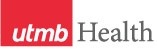 WEEKLY RELAYSWEEKLY RELAYSMarch 31, 2022YOUR DEPARTMENT NEWS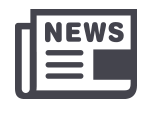 YOUR DEPARTMENT NEWSYOUR DEPARTMENT NEWSUTMB NEWS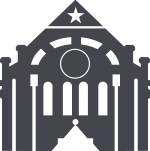 UTMB NEWS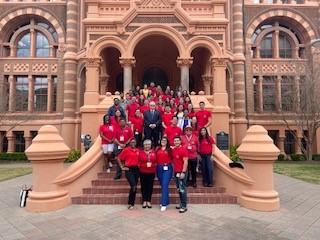 First in the Family DayDr. Ben Raimer joined in First in the Families’ second annual First in the Family Awareness Day on March 28th  as the invited guest speaker. First in the Family is a popular and active organization of faculty and students at UTMB whose mission is to help first-generation medical students navigate through their medical and health profession journey as they transition into healthcare leaders. Dr. Norma Pérez Raifaisen serves as their faculty advisor. FIF invited all first in the family faculty and student members to join in celebrating their second annual FIF day as this very special event serves to represent the time, diligence, and dedication that first-generation medical students and faculty have invested into the medical profession. The faculty and students met in front of Old Red in their red FIF t-shirts and polos ready for a quick celebration, consisting of food-to-go and their annual FIF group photo to showcase the organization. The First in the Family organization is beyond grateful for all the support and guidance shown, as they continue to help their members navigate through the medical school journey and transition into the healthcare leaders of tomorrow. 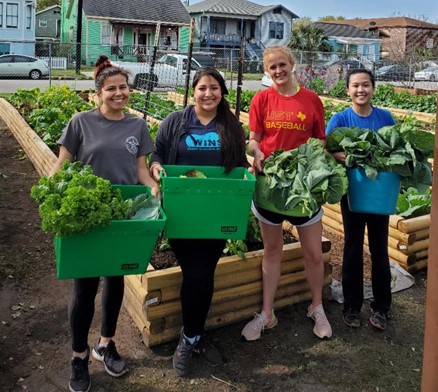 Sharing the Food Bounty with Frontera de la SaludUTMB student members of Frontera de la Salud have been busy since February building a 32-foot garden bed, filling and prepping the soil, planting veggies and then coaxing them daily to a grand harvesting day with Holland House residents as the lucky recipients.Today was that day.In the opening photos, you'll see a glimpse of the harvesting process and how laden they are with all they've accomplished to grow food for others. We have then included photos from Holland House itself where the veggies were distributed. The residents showed much interest in collards and mustard greens with lettuces close behind. Broccoli and green beans will come next, the tomatoes already have fruit and at Holland House, the reception was grateful and gracious.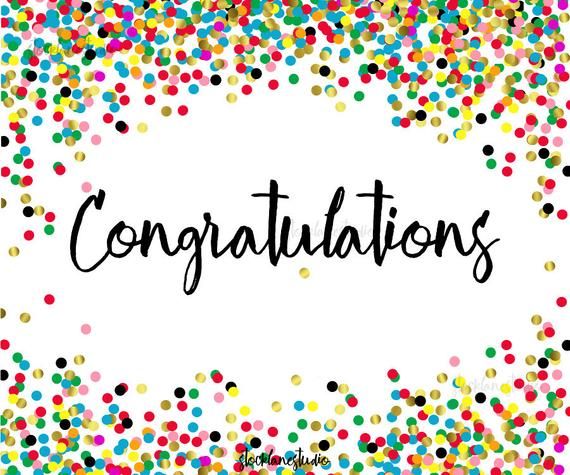 Congratulations to Vanesa Ochoa, Caitlin Aguirre, and Ashton Davis on being selected to be Fellows in the 2022-23 class of the Albert Schweitzer Fellowship Houston Galveston for their Street Medicine project. This year’s application cycle was the most competitive the chapter has ever had and they were impressed by the application, interview, and the comprehensive plan Vanesa, Caitlin, and Ashton created for their project. Dr. Norma Perez Raifaisen serves as the Faculty Advisor for Street Medicine Student Interest Group and will also serve as the faculty sponsor in the fellowship.First in the Family DayDr. Ben Raimer joined in First in the Families’ second annual First in the Family Awareness Day on March 28th  as the invited guest speaker. First in the Family is a popular and active organization of faculty and students at UTMB whose mission is to help first-generation medical students navigate through their medical and health profession journey as they transition into healthcare leaders. Dr. Norma Pérez Raifaisen serves as their faculty advisor. FIF invited all first in the family faculty and student members to join in celebrating their second annual FIF day as this very special event serves to represent the time, diligence, and dedication that first-generation medical students and faculty have invested into the medical profession. The faculty and students met in front of Old Red in their red FIF t-shirts and polos ready for a quick celebration, consisting of food-to-go and their annual FIF group photo to showcase the organization. The First in the Family organization is beyond grateful for all the support and guidance shown, as they continue to help their members navigate through the medical school journey and transition into the healthcare leaders of tomorrow. Sharing the Food Bounty with Frontera de la SaludUTMB student members of Frontera de la Salud have been busy since February building a 32-foot garden bed, filling and prepping the soil, planting veggies and then coaxing them daily to a grand harvesting day with Holland House residents as the lucky recipients.Today was that day.In the opening photos, you'll see a glimpse of the harvesting process and how laden they are with all they've accomplished to grow food for others. We have then included photos from Holland House itself where the veggies were distributed. The residents showed much interest in collards and mustard greens with lettuces close behind. Broccoli and green beans will come next, the tomatoes already have fruit and at Holland House, the reception was grateful and gracious.Congratulations to Vanesa Ochoa, Caitlin Aguirre, and Ashton Davis on being selected to be Fellows in the 2022-23 class of the Albert Schweitzer Fellowship Houston Galveston for their Street Medicine project. This year’s application cycle was the most competitive the chapter has ever had and they were impressed by the application, interview, and the comprehensive plan Vanesa, Caitlin, and Ashton created for their project. Dr. Norma Perez Raifaisen serves as the Faculty Advisor for Street Medicine Student Interest Group and will also serve as the faculty sponsor in the fellowship.First in the Family DayDr. Ben Raimer joined in First in the Families’ second annual First in the Family Awareness Day on March 28th  as the invited guest speaker. First in the Family is a popular and active organization of faculty and students at UTMB whose mission is to help first-generation medical students navigate through their medical and health profession journey as they transition into healthcare leaders. Dr. Norma Pérez Raifaisen serves as their faculty advisor. FIF invited all first in the family faculty and student members to join in celebrating their second annual FIF day as this very special event serves to represent the time, diligence, and dedication that first-generation medical students and faculty have invested into the medical profession. The faculty and students met in front of Old Red in their red FIF t-shirts and polos ready for a quick celebration, consisting of food-to-go and their annual FIF group photo to showcase the organization. The First in the Family organization is beyond grateful for all the support and guidance shown, as they continue to help their members navigate through the medical school journey and transition into the healthcare leaders of tomorrow. Sharing the Food Bounty with Frontera de la SaludUTMB student members of Frontera de la Salud have been busy since February building a 32-foot garden bed, filling and prepping the soil, planting veggies and then coaxing them daily to a grand harvesting day with Holland House residents as the lucky recipients.Today was that day.In the opening photos, you'll see a glimpse of the harvesting process and how laden they are with all they've accomplished to grow food for others. We have then included photos from Holland House itself where the veggies were distributed. The residents showed much interest in collards and mustard greens with lettuces close behind. Broccoli and green beans will come next, the tomatoes already have fruit and at Holland House, the reception was grateful and gracious.Congratulations to Vanesa Ochoa, Caitlin Aguirre, and Ashton Davis on being selected to be Fellows in the 2022-23 class of the Albert Schweitzer Fellowship Houston Galveston for their Street Medicine project. This year’s application cycle was the most competitive the chapter has ever had and they were impressed by the application, interview, and the comprehensive plan Vanesa, Caitlin, and Ashton created for their project. Dr. Norma Perez Raifaisen serves as the Faculty Advisor for Street Medicine Student Interest Group and will also serve as the faculty sponsor in the fellowship.COVID-19 UPDATE
As a result of the continued low and stable rates of COVID infection in our community (2-3% for the past month), modifications have been made to various policies, effective April 1, 2022. Please note that we will continue to monitor infection and hospitalization rates in our region; therefore, these policies are subject to change on short notice, based on the most current data. Read the March 30 Clinical Task Force message for the latest information on masking and pre-procedure testing.Masking PolicyMasking for patients, visitors and UTMB Health staff and students will be optional in ambulatory settings, with the following exception:Masking may be required in areas with specific high-risk groups of patients as determined by the clinic administration.If a patient expresses concerns about being examined by unmasked employees or students, staff/providers will quickly, respectfully and compassionately don an appropriate mask for the patient’s comfort.Patients without COVID symptoms may wear their own masks; no patient should be refused care due to not wearing a mask. Providers and staff can don full PPE to see an unmasked patient if needed.Masking will continue to be required for all individuals in all UTMB Health hospital settings as per previous policy.Unvaccinated or partially vaccinated staff and students must continue to comply with related masking requirements, regardless of location.Vaccine UpdateFollowing the FDA’s regulatory action on March 29, the Centers for Disease Control and Prevention (CDC) expanded eligibility for an additional booster dose of the Pfizer-BioNTech or Moderna mRNA vaccine for certain individuals who may be at higher risk of severe outcomes from COVID-19 (see the CDC announcement of March 29). Read the March 31 Vaccine Task Force message for the latest information on COVID-19 vaccinations.Quick LinksTravel requirements and guidelines Safety RequirementsRequirements if you are Sick or ExposedSchedule a vaccine or booster online April 5 Open House for Primary Care, Marina Bay ClinicAn open house and ribbon cutting will take place 4 to 6 p.m. on April 5 to celebrate the launch of the UTMB Health Primary Care, Marina Bay Clinic. The clinic can be found at 3023 Marina Bay Dr. in League City. Light refreshments will be served. For more information, visit https://utmb.us/6lh.COVID-19 UPDATE
As a result of the continued low and stable rates of COVID infection in our community (2-3% for the past month), modifications have been made to various policies, effective April 1, 2022. Please note that we will continue to monitor infection and hospitalization rates in our region; therefore, these policies are subject to change on short notice, based on the most current data. Read the March 30 Clinical Task Force message for the latest information on masking and pre-procedure testing.Masking PolicyMasking for patients, visitors and UTMB Health staff and students will be optional in ambulatory settings, with the following exception:Masking may be required in areas with specific high-risk groups of patients as determined by the clinic administration.If a patient expresses concerns about being examined by unmasked employees or students, staff/providers will quickly, respectfully and compassionately don an appropriate mask for the patient’s comfort.Patients without COVID symptoms may wear their own masks; no patient should be refused care due to not wearing a mask. Providers and staff can don full PPE to see an unmasked patient if needed.Masking will continue to be required for all individuals in all UTMB Health hospital settings as per previous policy.Unvaccinated or partially vaccinated staff and students must continue to comply with related masking requirements, regardless of location.Vaccine UpdateFollowing the FDA’s regulatory action on March 29, the Centers for Disease Control and Prevention (CDC) expanded eligibility for an additional booster dose of the Pfizer-BioNTech or Moderna mRNA vaccine for certain individuals who may be at higher risk of severe outcomes from COVID-19 (see the CDC announcement of March 29). Read the March 31 Vaccine Task Force message for the latest information on COVID-19 vaccinations.Quick LinksTravel requirements and guidelines Safety RequirementsRequirements if you are Sick or ExposedSchedule a vaccine or booster online April 5 Open House for Primary Care, Marina Bay ClinicAn open house and ribbon cutting will take place 4 to 6 p.m. on April 5 to celebrate the launch of the UTMB Health Primary Care, Marina Bay Clinic. The clinic can be found at 3023 Marina Bay Dr. in League City. Light refreshments will be served. For more information, visit https://utmb.us/6lh.OPICSLEGEND	PATIENT CARE	EDUCATION & RESEARCH	INSTITUTIONAL SUPPORT	CMC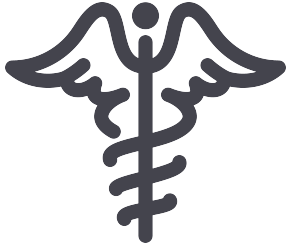 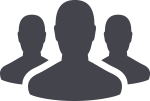 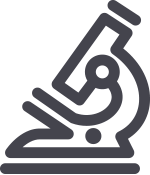 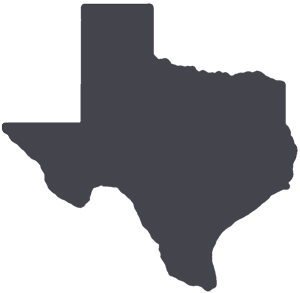 	PATIENT CARE	EDUCATION & RESEARCH	INSTITUTIONAL SUPPORT	CMC	PATIENT CARE	EDUCATION & RESEARCH	INSTITUTIONAL SUPPORT	CMC	PATIENT CARE	EDUCATION & RESEARCH	INSTITUTIONAL SUPPORT	CMCAROUND UTMB (Use the legend above to quickly find items of interest to your team)AROUND UTMB (Use the legend above to quickly find items of interest to your team)AROUND UTMB (Use the legend above to quickly find items of interest to your team)AROUND UTMB (Use the legend above to quickly find items of interest to your team)AROUND UTMB (Use the legend above to quickly find items of interest to your team)April 15 UTMB Earth Day celebration updatesUTMB students, faculty and staff and members of the community are invited to attend UTMB’s annual Earth Day Celebration from 10 a.m. until 2 p.m. on April 15 at the Moody Medical Library Plaza on the Galveston Campus. Participants attending the event, which has a “Be a Force of Nature” theme, can enjoy the following activities and much more.Mayoral proclamation and keynote speaker at noonFood trucksAnimal shelter adoption opportunitiesExhibitor boothsThe event will also include giveaways and live music, and the winner of the art contest will be announced. *Please note that due to a reduction of entries received, this year’s Recycle in Style Fashion Show will be postponed until next year. For more information, visit https://www.utmb.edu/earthday.April 28 UTMB Center for Violence Prevention Symposium The third annual UTMB Center for Violence Prevention symposium will take place April 28 from 1 to 6 p.m. at the Ashbel Smith Building on the Galveston Campus. The theme is “Examining Social Issues through the Sciences, Arts and Humanities,” studying violence prevention through the lens of race/ethnicity, class, citizenship, identity and gender. Discussions will explore how debates ranging from gun and domestic violence to employment and reproductive rights are often inspired by the arts and how artists draw inspiration from the social sciences and humanities. This interdisciplinary symposium will feature nationally recognized scholars, policymakers, artists and musicians who will come together to challenge traditionally held beliefs about violence and inspire creative avenues for advocacy. Learn more and register at https://utmb.us/6lk.Weekly Wellness Recap:Throughout the month of March, focus on being mindful. Choose a different route today and see what you notice.Mentally scan your body and notice what it is feeling.Discover the joy in the simple things of life.REMINDER Supply Chain offers monthly purchasing training courses The Purchasing Department recently added new training sessions to UTMB’s Training Gateway calendar. The following sessions are now available: Spring Refresher for Medline Praxair Ordering Signature Authorizations Purchasing 101 Departmental (DEP) Receiving Change Order ProcessEmployees may register for these courses at https://innovation.utmb.edu/TrainingGateway/#/.        PATIENT CARESpotlight on Joint Commission: Question of the WeekWhat are the elements of the Universal Protocol?CONDUCT A PRE-PROCEDURE VERIFICATION PROCESS:  At the time the surgery or procedure is scheduled.  At the time of admission or entry into the facility.Before the patient leaves the preoperative area or enters the procedure or surgical room, verify the correct procedure for the correct patient at the correct site.  Note: Identify the items that must be available for the procedure and use a standardized list to verify their availability. At a minimum, these items include the following: relevant documentation (history and physical, signed procedure consent form, nursing assessment and pre-anesthesia assessment as well as labeled diagnostic and radiology test results (radiology images and scans, or pathology and biopsy reports) that are properly displayed.MARK THE PROCEDURE SITE   Licensed Independent Practitioner marks procedural site.  Applies to bedside procedures except when the LIP is in continuous attendance with the patient. The procedure site is to be marked with the initials of the person who is marking the site (see IHOP 9.13.25 Universal Protocol for Invasive and Surgical Procedures) with as much involvement by an awake and aware patient as possible. At a minimum, sites are marked when there is more than one possible location for the procedure and when performing the procedure in a different location would negatively affect quality or safety. Mark procedure site before procedure is performed and if possible, with patient involved.  TIME-OUT: The purpose of the time-out is to conduct a final assessment that the correct patient, site and procedure are identified. During a timeout, activities are suspended so that team members can focus on active confirmation of the patient, site, and procedure.The time-out has the following characteristics:It is done immediately before starting the invasive procedure or making the incision.It is standardized as defined by policy.It is initiated by a designated member of the team.It involves the immediate members of procedure team.During the time-out, the team agrees on the following at a minimum: Correct patient Correct site Correct procedure  The time out is documented in the medical record.Policy: IHOP 9.13.25 Universal Protocol for Invasive and Surgical Procedures. Applies to all surgical and non-surgical invasive procedures, including procedures done in settings other than the operating room and procedure areas such as at the bedside and clinics.April 15 UTMB Earth Day celebration updatesUTMB students, faculty and staff and members of the community are invited to attend UTMB’s annual Earth Day Celebration from 10 a.m. until 2 p.m. on April 15 at the Moody Medical Library Plaza on the Galveston Campus. Participants attending the event, which has a “Be a Force of Nature” theme, can enjoy the following activities and much more.Mayoral proclamation and keynote speaker at noonFood trucksAnimal shelter adoption opportunitiesExhibitor boothsThe event will also include giveaways and live music, and the winner of the art contest will be announced. *Please note that due to a reduction of entries received, this year’s Recycle in Style Fashion Show will be postponed until next year. For more information, visit https://www.utmb.edu/earthday.April 28 UTMB Center for Violence Prevention Symposium The third annual UTMB Center for Violence Prevention symposium will take place April 28 from 1 to 6 p.m. at the Ashbel Smith Building on the Galveston Campus. The theme is “Examining Social Issues through the Sciences, Arts and Humanities,” studying violence prevention through the lens of race/ethnicity, class, citizenship, identity and gender. Discussions will explore how debates ranging from gun and domestic violence to employment and reproductive rights are often inspired by the arts and how artists draw inspiration from the social sciences and humanities. This interdisciplinary symposium will feature nationally recognized scholars, policymakers, artists and musicians who will come together to challenge traditionally held beliefs about violence and inspire creative avenues for advocacy. Learn more and register at https://utmb.us/6lk.Weekly Wellness Recap:Throughout the month of March, focus on being mindful. Choose a different route today and see what you notice.Mentally scan your body and notice what it is feeling.Discover the joy in the simple things of life.REMINDER Supply Chain offers monthly purchasing training courses The Purchasing Department recently added new training sessions to UTMB’s Training Gateway calendar. The following sessions are now available: Spring Refresher for Medline Praxair Ordering Signature Authorizations Purchasing 101 Departmental (DEP) Receiving Change Order ProcessEmployees may register for these courses at https://innovation.utmb.edu/TrainingGateway/#/.        PATIENT CARESpotlight on Joint Commission: Question of the WeekWhat are the elements of the Universal Protocol?CONDUCT A PRE-PROCEDURE VERIFICATION PROCESS:  At the time the surgery or procedure is scheduled.  At the time of admission or entry into the facility.Before the patient leaves the preoperative area or enters the procedure or surgical room, verify the correct procedure for the correct patient at the correct site.  Note: Identify the items that must be available for the procedure and use a standardized list to verify their availability. At a minimum, these items include the following: relevant documentation (history and physical, signed procedure consent form, nursing assessment and pre-anesthesia assessment as well as labeled diagnostic and radiology test results (radiology images and scans, or pathology and biopsy reports) that are properly displayed.MARK THE PROCEDURE SITE   Licensed Independent Practitioner marks procedural site.  Applies to bedside procedures except when the LIP is in continuous attendance with the patient. The procedure site is to be marked with the initials of the person who is marking the site (see IHOP 9.13.25 Universal Protocol for Invasive and Surgical Procedures) with as much involvement by an awake and aware patient as possible. At a minimum, sites are marked when there is more than one possible location for the procedure and when performing the procedure in a different location would negatively affect quality or safety. Mark procedure site before procedure is performed and if possible, with patient involved.  TIME-OUT: The purpose of the time-out is to conduct a final assessment that the correct patient, site and procedure are identified. During a timeout, activities are suspended so that team members can focus on active confirmation of the patient, site, and procedure.The time-out has the following characteristics:It is done immediately before starting the invasive procedure or making the incision.It is standardized as defined by policy.It is initiated by a designated member of the team.It involves the immediate members of procedure team.During the time-out, the team agrees on the following at a minimum: Correct patient Correct site Correct procedure  The time out is documented in the medical record.Policy: IHOP 9.13.25 Universal Protocol for Invasive and Surgical Procedures. Applies to all surgical and non-surgical invasive procedures, including procedures done in settings other than the operating room and procedure areas such as at the bedside and clinics.April 15 UTMB Earth Day celebration updatesUTMB students, faculty and staff and members of the community are invited to attend UTMB’s annual Earth Day Celebration from 10 a.m. until 2 p.m. on April 15 at the Moody Medical Library Plaza on the Galveston Campus. Participants attending the event, which has a “Be a Force of Nature” theme, can enjoy the following activities and much more.Mayoral proclamation and keynote speaker at noonFood trucksAnimal shelter adoption opportunitiesExhibitor boothsThe event will also include giveaways and live music, and the winner of the art contest will be announced. *Please note that due to a reduction of entries received, this year’s Recycle in Style Fashion Show will be postponed until next year. For more information, visit https://www.utmb.edu/earthday.April 28 UTMB Center for Violence Prevention Symposium The third annual UTMB Center for Violence Prevention symposium will take place April 28 from 1 to 6 p.m. at the Ashbel Smith Building on the Galveston Campus. The theme is “Examining Social Issues through the Sciences, Arts and Humanities,” studying violence prevention through the lens of race/ethnicity, class, citizenship, identity and gender. Discussions will explore how debates ranging from gun and domestic violence to employment and reproductive rights are often inspired by the arts and how artists draw inspiration from the social sciences and humanities. This interdisciplinary symposium will feature nationally recognized scholars, policymakers, artists and musicians who will come together to challenge traditionally held beliefs about violence and inspire creative avenues for advocacy. Learn more and register at https://utmb.us/6lk.Weekly Wellness Recap:Throughout the month of March, focus on being mindful. Choose a different route today and see what you notice.Mentally scan your body and notice what it is feeling.Discover the joy in the simple things of life.REMINDER Supply Chain offers monthly purchasing training courses The Purchasing Department recently added new training sessions to UTMB’s Training Gateway calendar. The following sessions are now available: Spring Refresher for Medline Praxair Ordering Signature Authorizations Purchasing 101 Departmental (DEP) Receiving Change Order ProcessEmployees may register for these courses at https://innovation.utmb.edu/TrainingGateway/#/.        PATIENT CARESpotlight on Joint Commission: Question of the WeekWhat are the elements of the Universal Protocol?CONDUCT A PRE-PROCEDURE VERIFICATION PROCESS:  At the time the surgery or procedure is scheduled.  At the time of admission or entry into the facility.Before the patient leaves the preoperative area or enters the procedure or surgical room, verify the correct procedure for the correct patient at the correct site.  Note: Identify the items that must be available for the procedure and use a standardized list to verify their availability. At a minimum, these items include the following: relevant documentation (history and physical, signed procedure consent form, nursing assessment and pre-anesthesia assessment as well as labeled diagnostic and radiology test results (radiology images and scans, or pathology and biopsy reports) that are properly displayed.MARK THE PROCEDURE SITE   Licensed Independent Practitioner marks procedural site.  Applies to bedside procedures except when the LIP is in continuous attendance with the patient. The procedure site is to be marked with the initials of the person who is marking the site (see IHOP 9.13.25 Universal Protocol for Invasive and Surgical Procedures) with as much involvement by an awake and aware patient as possible. At a minimum, sites are marked when there is more than one possible location for the procedure and when performing the procedure in a different location would negatively affect quality or safety. Mark procedure site before procedure is performed and if possible, with patient involved.  TIME-OUT: The purpose of the time-out is to conduct a final assessment that the correct patient, site and procedure are identified. During a timeout, activities are suspended so that team members can focus on active confirmation of the patient, site, and procedure.The time-out has the following characteristics:It is done immediately before starting the invasive procedure or making the incision.It is standardized as defined by policy.It is initiated by a designated member of the team.It involves the immediate members of procedure team.During the time-out, the team agrees on the following at a minimum: Correct patient Correct site Correct procedure  The time out is documented in the medical record.Policy: IHOP 9.13.25 Universal Protocol for Invasive and Surgical Procedures. Applies to all surgical and non-surgical invasive procedures, including procedures done in settings other than the operating room and procedure areas such as at the bedside and clinics.UTMB participating in The Galveston Healing Arts Orchestra The Galveston Healing Arts Orchestra is a new collaboration with the Galveston Symphony Orchestra that brings together faculty, staff and students from across UTMB and its affiliated hospitals, programs and departments. Led by Maestro Trond Saeverud of the Galveston Symphony Orchestra, this ensemble aims to bring members of our health care community together to play classical music, regardless of musical background or skill level. The group rehearses on Wednesday evenings from 5:30 to 7:30 p.m. at the OLLI building (1200 Market St.) in Galveston. All skill levels and instruments are welcome! For more information about the organization as well as information about upcoming concerts and rehearsals, please join our email list at bit.ly/utmborch.John Sealy Hospital Labor & Delivery Tours have resumedIn-person tours have resumed in the newly renovated Labor & Delivery unit in the John Sealy Hospital in Galveston. The revamped space offers spacious birthing suites and mother/baby rooms, along with state-of-the-art advanced technology in a family-centered environment. Four expectant moms are being welcomed on each personalized tour, plus one guest each for a total of eight people. Tours will take place at noon and 4 p.m. every Sunday. Call the Galveston Labor & Delivery Registration Desk to schedule your visit at (409) 772-2893. For more information, visit https://utmb.us/27u. IN CASE YOU MISSED ITMarch 25 Clear Lake Connections Podcast covers glaucoma and UTMB’s Ophthalmology clinical research centerUTMB’s Dr. Gianmarco Vizzeri, Vice Chair for Clinical Services and Medical Director, Ophthalmology Clinical Research Center was featured on Clear Lake Area Chamber of Commerce’s Clear Lake Connections Podcast. Dr. Vizzeri discussed his interest and passion for the study of glaucoma, his recommendations on when to get a checkup and how he created a clinical research center focusing on glaucoma from the ground up and one day hopes to further science to help those who have already gone blind from this disease. To hear the full discussion, visit https://utmb.us/6lo. March 28 Thought Leader Series showcased how art connects us to the cosmosDr. Aisen Caro Chacin, lead designer and developer at UTMB’s MakerHealth Space Medical Fabrication Laboratory, introduced the March 28 Thought Leader Series “The Art of Space Communication,” exploring why science, technology, engineering, the arts, and mathematics (STEAM) matter, and how space art connects us to the cosmos. UTMB Health presents the series. To view the full video, visit https://utmb.us/6lg.           EDUCATION & RESEARCH New UTMB School of Public and Population Health celebrates Public Health Week The new UTMB School of Public and Population Health will celebrate National Public Health Week with a series of events beginning Monday, April 4. Students, faculty, staff, community members and practice partners are invited to participate. Please see UTMB Daily Announcements each day of the week for more detailed information on each event, or contact Leslie Stalnaker with any questions.Monday, April 4, 2:45 to 4 p.m. - SPPH Kick-off Event, HEC 1.200/1.202Tuesday, April 5, 11:30 a.m. to 1 p.m. - Public Health Career Panel, HEC 1.200/1.202Wednesday, April 6, 1:30 to 4:30 p.m. - Public Health Symposium, HEC 1st floorThursday, April 7, Noon to 1 p.m. - Seminar with Dr. Philip Keiser, Local Health Authority for Galveston County; CEO of Galveston County Health District; and Professor, Division of Infectious Diseases, Department of Internal Medicine, via ZoomFriday, April 8, all day - SPPH Service DayUTMB participating in The Galveston Healing Arts Orchestra The Galveston Healing Arts Orchestra is a new collaboration with the Galveston Symphony Orchestra that brings together faculty, staff and students from across UTMB and its affiliated hospitals, programs and departments. Led by Maestro Trond Saeverud of the Galveston Symphony Orchestra, this ensemble aims to bring members of our health care community together to play classical music, regardless of musical background or skill level. The group rehearses on Wednesday evenings from 5:30 to 7:30 p.m. at the OLLI building (1200 Market St.) in Galveston. All skill levels and instruments are welcome! For more information about the organization as well as information about upcoming concerts and rehearsals, please join our email list at bit.ly/utmborch.John Sealy Hospital Labor & Delivery Tours have resumedIn-person tours have resumed in the newly renovated Labor & Delivery unit in the John Sealy Hospital in Galveston. The revamped space offers spacious birthing suites and mother/baby rooms, along with state-of-the-art advanced technology in a family-centered environment. Four expectant moms are being welcomed on each personalized tour, plus one guest each for a total of eight people. Tours will take place at noon and 4 p.m. every Sunday. Call the Galveston Labor & Delivery Registration Desk to schedule your visit at (409) 772-2893. For more information, visit https://utmb.us/27u. IN CASE YOU MISSED ITMarch 25 Clear Lake Connections Podcast covers glaucoma and UTMB’s Ophthalmology clinical research centerUTMB’s Dr. Gianmarco Vizzeri, Vice Chair for Clinical Services and Medical Director, Ophthalmology Clinical Research Center was featured on Clear Lake Area Chamber of Commerce’s Clear Lake Connections Podcast. Dr. Vizzeri discussed his interest and passion for the study of glaucoma, his recommendations on when to get a checkup and how he created a clinical research center focusing on glaucoma from the ground up and one day hopes to further science to help those who have already gone blind from this disease. To hear the full discussion, visit https://utmb.us/6lo. March 28 Thought Leader Series showcased how art connects us to the cosmosDr. Aisen Caro Chacin, lead designer and developer at UTMB’s MakerHealth Space Medical Fabrication Laboratory, introduced the March 28 Thought Leader Series “The Art of Space Communication,” exploring why science, technology, engineering, the arts, and mathematics (STEAM) matter, and how space art connects us to the cosmos. UTMB Health presents the series. To view the full video, visit https://utmb.us/6lg.           EDUCATION & RESEARCH New UTMB School of Public and Population Health celebrates Public Health Week The new UTMB School of Public and Population Health will celebrate National Public Health Week with a series of events beginning Monday, April 4. Students, faculty, staff, community members and practice partners are invited to participate. Please see UTMB Daily Announcements each day of the week for more detailed information on each event, or contact Leslie Stalnaker with any questions.Monday, April 4, 2:45 to 4 p.m. - SPPH Kick-off Event, HEC 1.200/1.202Tuesday, April 5, 11:30 a.m. to 1 p.m. - Public Health Career Panel, HEC 1.200/1.202Wednesday, April 6, 1:30 to 4:30 p.m. - Public Health Symposium, HEC 1st floorThursday, April 7, Noon to 1 p.m. - Seminar with Dr. Philip Keiser, Local Health Authority for Galveston County; CEO of Galveston County Health District; and Professor, Division of Infectious Diseases, Department of Internal Medicine, via ZoomFriday, April 8, all day - SPPH Service DayApril 15 UTMB Earth Day celebration updatesUTMB students, faculty and staff and members of the community are invited to attend UTMB’s annual Earth Day Celebration from 10 a.m. until 2 p.m. on April 15 at the Moody Medical Library Plaza on the Galveston Campus. Participants attending the event, which has a “Be a Force of Nature” theme, can enjoy the following activities and much more.Mayoral proclamation and keynote speaker at noonFood trucksAnimal shelter adoption opportunitiesExhibitor boothsThe event will also include giveaways and live music, and the winner of the art contest will be announced. *Please note that due to a reduction of entries received, this year’s Recycle in Style Fashion Show will be postponed until next year. For more information, visit https://www.utmb.edu/earthday.April 28 UTMB Center for Violence Prevention Symposium The third annual UTMB Center for Violence Prevention symposium will take place April 28 from 1 to 6 p.m. at the Ashbel Smith Building on the Galveston Campus. The theme is “Examining Social Issues through the Sciences, Arts and Humanities,” studying violence prevention through the lens of race/ethnicity, class, citizenship, identity and gender. Discussions will explore how debates ranging from gun and domestic violence to employment and reproductive rights are often inspired by the arts and how artists draw inspiration from the social sciences and humanities. This interdisciplinary symposium will feature nationally recognized scholars, policymakers, artists and musicians who will come together to challenge traditionally held beliefs about violence and inspire creative avenues for advocacy. Learn more and register at https://utmb.us/6lk.Weekly Wellness Recap:Throughout the month of March, focus on being mindful. Choose a different route today and see what you notice.Mentally scan your body and notice what it is feeling.Discover the joy in the simple things of life.REMINDER Supply Chain offers monthly purchasing training courses The Purchasing Department recently added new training sessions to UTMB’s Training Gateway calendar. The following sessions are now available: Spring Refresher for Medline Praxair Ordering Signature Authorizations Purchasing 101 Departmental (DEP) Receiving Change Order ProcessEmployees may register for these courses at https://innovation.utmb.edu/TrainingGateway/#/.        PATIENT CARESpotlight on Joint Commission: Question of the WeekWhat are the elements of the Universal Protocol?CONDUCT A PRE-PROCEDURE VERIFICATION PROCESS:  At the time the surgery or procedure is scheduled.  At the time of admission or entry into the facility.Before the patient leaves the preoperative area or enters the procedure or surgical room, verify the correct procedure for the correct patient at the correct site.  Note: Identify the items that must be available for the procedure and use a standardized list to verify their availability. At a minimum, these items include the following: relevant documentation (history and physical, signed procedure consent form, nursing assessment and pre-anesthesia assessment as well as labeled diagnostic and radiology test results (radiology images and scans, or pathology and biopsy reports) that are properly displayed.MARK THE PROCEDURE SITE   Licensed Independent Practitioner marks procedural site.  Applies to bedside procedures except when the LIP is in continuous attendance with the patient. The procedure site is to be marked with the initials of the person who is marking the site (see IHOP 9.13.25 Universal Protocol for Invasive and Surgical Procedures) with as much involvement by an awake and aware patient as possible. At a minimum, sites are marked when there is more than one possible location for the procedure and when performing the procedure in a different location would negatively affect quality or safety. Mark procedure site before procedure is performed and if possible, with patient involved.  TIME-OUT: The purpose of the time-out is to conduct a final assessment that the correct patient, site and procedure are identified. During a timeout, activities are suspended so that team members can focus on active confirmation of the patient, site, and procedure.The time-out has the following characteristics:It is done immediately before starting the invasive procedure or making the incision.It is standardized as defined by policy.It is initiated by a designated member of the team.It involves the immediate members of procedure team.During the time-out, the team agrees on the following at a minimum: Correct patient Correct site Correct procedure  The time out is documented in the medical record.Policy: IHOP 9.13.25 Universal Protocol for Invasive and Surgical Procedures. Applies to all surgical and non-surgical invasive procedures, including procedures done in settings other than the operating room and procedure areas such as at the bedside and clinics.April 15 UTMB Earth Day celebration updatesUTMB students, faculty and staff and members of the community are invited to attend UTMB’s annual Earth Day Celebration from 10 a.m. until 2 p.m. on April 15 at the Moody Medical Library Plaza on the Galveston Campus. Participants attending the event, which has a “Be a Force of Nature” theme, can enjoy the following activities and much more.Mayoral proclamation and keynote speaker at noonFood trucksAnimal shelter adoption opportunitiesExhibitor boothsThe event will also include giveaways and live music, and the winner of the art contest will be announced. *Please note that due to a reduction of entries received, this year’s Recycle in Style Fashion Show will be postponed until next year. For more information, visit https://www.utmb.edu/earthday.April 28 UTMB Center for Violence Prevention Symposium The third annual UTMB Center for Violence Prevention symposium will take place April 28 from 1 to 6 p.m. at the Ashbel Smith Building on the Galveston Campus. The theme is “Examining Social Issues through the Sciences, Arts and Humanities,” studying violence prevention through the lens of race/ethnicity, class, citizenship, identity and gender. Discussions will explore how debates ranging from gun and domestic violence to employment and reproductive rights are often inspired by the arts and how artists draw inspiration from the social sciences and humanities. This interdisciplinary symposium will feature nationally recognized scholars, policymakers, artists and musicians who will come together to challenge traditionally held beliefs about violence and inspire creative avenues for advocacy. Learn more and register at https://utmb.us/6lk.Weekly Wellness Recap:Throughout the month of March, focus on being mindful. Choose a different route today and see what you notice.Mentally scan your body and notice what it is feeling.Discover the joy in the simple things of life.REMINDER Supply Chain offers monthly purchasing training courses The Purchasing Department recently added new training sessions to UTMB’s Training Gateway calendar. The following sessions are now available: Spring Refresher for Medline Praxair Ordering Signature Authorizations Purchasing 101 Departmental (DEP) Receiving Change Order ProcessEmployees may register for these courses at https://innovation.utmb.edu/TrainingGateway/#/.        PATIENT CARESpotlight on Joint Commission: Question of the WeekWhat are the elements of the Universal Protocol?CONDUCT A PRE-PROCEDURE VERIFICATION PROCESS:  At the time the surgery or procedure is scheduled.  At the time of admission or entry into the facility.Before the patient leaves the preoperative area or enters the procedure or surgical room, verify the correct procedure for the correct patient at the correct site.  Note: Identify the items that must be available for the procedure and use a standardized list to verify their availability. At a minimum, these items include the following: relevant documentation (history and physical, signed procedure consent form, nursing assessment and pre-anesthesia assessment as well as labeled diagnostic and radiology test results (radiology images and scans, or pathology and biopsy reports) that are properly displayed.MARK THE PROCEDURE SITE   Licensed Independent Practitioner marks procedural site.  Applies to bedside procedures except when the LIP is in continuous attendance with the patient. The procedure site is to be marked with the initials of the person who is marking the site (see IHOP 9.13.25 Universal Protocol for Invasive and Surgical Procedures) with as much involvement by an awake and aware patient as possible. At a minimum, sites are marked when there is more than one possible location for the procedure and when performing the procedure in a different location would negatively affect quality or safety. Mark procedure site before procedure is performed and if possible, with patient involved.  TIME-OUT: The purpose of the time-out is to conduct a final assessment that the correct patient, site and procedure are identified. During a timeout, activities are suspended so that team members can focus on active confirmation of the patient, site, and procedure.The time-out has the following characteristics:It is done immediately before starting the invasive procedure or making the incision.It is standardized as defined by policy.It is initiated by a designated member of the team.It involves the immediate members of procedure team.During the time-out, the team agrees on the following at a minimum: Correct patient Correct site Correct procedure  The time out is documented in the medical record.Policy: IHOP 9.13.25 Universal Protocol for Invasive and Surgical Procedures. Applies to all surgical and non-surgical invasive procedures, including procedures done in settings other than the operating room and procedure areas such as at the bedside and clinics.April 15 UTMB Earth Day celebration updatesUTMB students, faculty and staff and members of the community are invited to attend UTMB’s annual Earth Day Celebration from 10 a.m. until 2 p.m. on April 15 at the Moody Medical Library Plaza on the Galveston Campus. Participants attending the event, which has a “Be a Force of Nature” theme, can enjoy the following activities and much more.Mayoral proclamation and keynote speaker at noonFood trucksAnimal shelter adoption opportunitiesExhibitor boothsThe event will also include giveaways and live music, and the winner of the art contest will be announced. *Please note that due to a reduction of entries received, this year’s Recycle in Style Fashion Show will be postponed until next year. For more information, visit https://www.utmb.edu/earthday.April 28 UTMB Center for Violence Prevention Symposium The third annual UTMB Center for Violence Prevention symposium will take place April 28 from 1 to 6 p.m. at the Ashbel Smith Building on the Galveston Campus. The theme is “Examining Social Issues through the Sciences, Arts and Humanities,” studying violence prevention through the lens of race/ethnicity, class, citizenship, identity and gender. Discussions will explore how debates ranging from gun and domestic violence to employment and reproductive rights are often inspired by the arts and how artists draw inspiration from the social sciences and humanities. This interdisciplinary symposium will feature nationally recognized scholars, policymakers, artists and musicians who will come together to challenge traditionally held beliefs about violence and inspire creative avenues for advocacy. Learn more and register at https://utmb.us/6lk.Weekly Wellness Recap:Throughout the month of March, focus on being mindful. Choose a different route today and see what you notice.Mentally scan your body and notice what it is feeling.Discover the joy in the simple things of life.REMINDER Supply Chain offers monthly purchasing training courses The Purchasing Department recently added new training sessions to UTMB’s Training Gateway calendar. The following sessions are now available: Spring Refresher for Medline Praxair Ordering Signature Authorizations Purchasing 101 Departmental (DEP) Receiving Change Order ProcessEmployees may register for these courses at https://innovation.utmb.edu/TrainingGateway/#/.        PATIENT CARESpotlight on Joint Commission: Question of the WeekWhat are the elements of the Universal Protocol?CONDUCT A PRE-PROCEDURE VERIFICATION PROCESS:  At the time the surgery or procedure is scheduled.  At the time of admission or entry into the facility.Before the patient leaves the preoperative area or enters the procedure or surgical room, verify the correct procedure for the correct patient at the correct site.  Note: Identify the items that must be available for the procedure and use a standardized list to verify their availability. At a minimum, these items include the following: relevant documentation (history and physical, signed procedure consent form, nursing assessment and pre-anesthesia assessment as well as labeled diagnostic and radiology test results (radiology images and scans, or pathology and biopsy reports) that are properly displayed.MARK THE PROCEDURE SITE   Licensed Independent Practitioner marks procedural site.  Applies to bedside procedures except when the LIP is in continuous attendance with the patient. The procedure site is to be marked with the initials of the person who is marking the site (see IHOP 9.13.25 Universal Protocol for Invasive and Surgical Procedures) with as much involvement by an awake and aware patient as possible. At a minimum, sites are marked when there is more than one possible location for the procedure and when performing the procedure in a different location would negatively affect quality or safety. Mark procedure site before procedure is performed and if possible, with patient involved.  TIME-OUT: The purpose of the time-out is to conduct a final assessment that the correct patient, site and procedure are identified. During a timeout, activities are suspended so that team members can focus on active confirmation of the patient, site, and procedure.The time-out has the following characteristics:It is done immediately before starting the invasive procedure or making the incision.It is standardized as defined by policy.It is initiated by a designated member of the team.It involves the immediate members of procedure team.During the time-out, the team agrees on the following at a minimum: Correct patient Correct site Correct procedure  The time out is documented in the medical record.Policy: IHOP 9.13.25 Universal Protocol for Invasive and Surgical Procedures. Applies to all surgical and non-surgical invasive procedures, including procedures done in settings other than the operating room and procedure areas such as at the bedside and clinics.DID YOU KNOW? UTMB Health offers child life services to pediatric patients in the John Sealy Hospital in Galveston and the Clear Lake Hospital. Tasked with normalizing the inpatient experience for children and their loved ones and working with your child’s doctors to develop a plan that fits each patient’s unique preferences, personality and age, child life specialists are an important part of the care team. To learn more about these health care professionals who are celebrated each March during Child Life month, read this recent post on the UTMB Health Blog at https://utmb.us/6lm.  DID YOU KNOW? UTMB Health offers child life services to pediatric patients in the John Sealy Hospital in Galveston and the Clear Lake Hospital. Tasked with normalizing the inpatient experience for children and their loved ones and working with your child’s doctors to develop a plan that fits each patient’s unique preferences, personality and age, child life specialists are an important part of the care team. To learn more about these health care professionals who are celebrated each March during Child Life month, read this recent post on the UTMB Health Blog at https://utmb.us/6lm.  